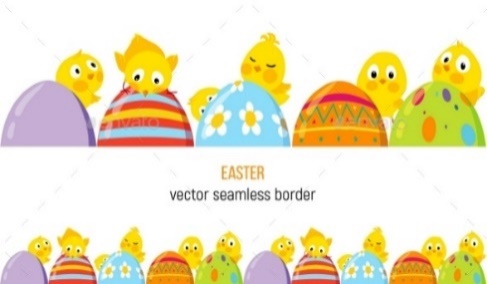 MONDAYLUNDITUESDAYMARDIWEDNESDAYMERCREDITHURSDAYJEUDIFRIDAYVENDREDI1   Theme: Beach PartyDance to beach songs with SamanthaYoga with Nathalie2Dessine une plageAM - Swimming3Histoire:Caillou à la plageMusic:  Ukulele4Listen to Samantha’s seashells from Florida!Music:  Ukulele5Sarah the Science Gal:Ocean CurrentsApporte tes lunettes soleil2:00 pm -   A special class for yoga month with yoga teacher Josey ($6.00)8    Theme: What goes up must come downGravity activity with SamanthaYoga with Nathalie 9Emilie the Science Gal:Inverted Balloon in a BottleOn court après des bulles dehorsAM - Swimming10  11:30 am - Sportball: Basketball-gravity in action ($9.00)Activity:Does it come back down? Why not?Music:  Rain Stick11 8:15 am - Stewart Hall Excursion: Les Visites du Renard.  Show & Workshop ($15.00)Nous construisons une tourMusic:  Rain Stick12 Final day to bring scholastic book ordersSarah the Science Gal:ParachutesDevinez ce qui flotte15 Theme:   Everything Bunnies & Eggs!Bricolage:Un chapeau de pâquesYoga with Nathalie (Last Class Parents Invited)16 Easter Egg and Matza Hunt!Emilie the Science Gal:Marshmallow Peep SlimeAM - Swimming17     8:45 am - Mini Astronauts  Art:Painting an Easter EggMusic:  Egg Shaker fun & games18 Waffle Bunny Pyjama Day Breakfast - wear your “cuddly” pj’sArt: Un LapinMusic:  Egg Shaker fun & games19  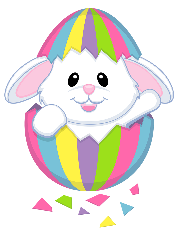 CLOSED-FERMÉEGood FridayLe vendredi Saint22 Easter Monday (Open)Theme: Earth WeekHistoire:Le réveil du printemps23  How to care for plantsAM - Swimming24   7:30PM Parent Wine and Cheese meeting.  All welcome!8:45 am - Mini Astronauts  Dessine un poisson Music: Drums25 8:15 am Cooking Class Field Trip to Provigo, Pizza Cupcakes! ($19.00)Emilie the Science Gal:Earth Skittles
Discussion: Comment je recycleMusic:  Drums26  Sarah the Science Gal:Volcano Eruption 
Activity:Recycling/compostWhat goes where? 29 Theme: Under the Big Top  10:45 am -- Pianist Michael Woytiuk -Circus music from the big top ($6.00)Prenons soin de nos plantes30  Allons jouer dehors: Le parachuteAM - SwimmingMay 18:45 am - Mini Astronauts  Dance to circus songsMusic: AccordionMay 2Emilie the Science Gal:Static with BalloonsCircle time:The day the circus came to townMusic: AccordionMay 3Sarah the Science Gal:Jumping PopcornCircle time:Curious George goes to the circus